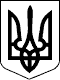 УКРАЇНАПЕТРІВСЬКА СЕЛИЩНА РАДАКІРОВОГРАДСЬКОЇ ОБЛАСТІДЕВ’ЯТА сесія
ВОСЬМОГО скликання Рішеннясмт ПетровеПро приймання-передачу майна з балансу комунального закладу «Петрівський центр дитячої та юнацької творчості» Петрівської селищної ради Олександрійського району Кіровоградської області  та Петрівської селищної ради на баланс архівної установи «Трудовий архів» Петрівської селищної ради Олександрійського району Кіровоградської областіРозглянувши пропозицію Петрівського селищного голови Тилик С.О. від 07 червня 2021 року № 01-17/1648/1, відповідно до статей 26, 60 Закону України «Про місцеве самоврядування в Україні», статей 133, 136, 137 Господарського Кодексу України, рішення Петрівської селищної ради №114/7 від 25 лютого 2016 року «Про затвердження Порядку передачі з балансу на баланс об’єктів та майна, що належить до комунальної власності територіальної громади Петрівської селищної ради Петрівського району Кіровоградської області», з метою забезпечення ефективності використання комунального майна за підприємствами, установами та організаціями на праві оперативного управління, на підставі висновків та рекомендацій постійної комісії селищної ради з питань земельних відносин, архітектури, містобудування, будівництва, природокористування, розвитку населених пунктів, раціонального використання  місцевих  природних  ресурсів, екологічної безпеки, комунальної власності, житлово-комунального господарства, промисловості, підприємництва, енергозбереження, транспорту,  зв’язку, торгівлі, приватизації майна, житла, землі від 07 червня 2021 року № 981, селищна рада ВИРІШИЛА:1. Передати майно, що належить до комунальної власності Петрівської селищної територіальної громади, з балансу комунального закладу «Петрівський центр дитячої та юнацької творчості» Петрівської селищної ради Олександрійського району Кіровоградської області та Петрівської селищної ради на баланс архівної установи «Трудовий архів» Петрівської селищної ради Олександрійського району Кіровоградської області згідно з додатком 1 та додатком 2.2. Завідувачу архівної установи «Трудовий архів»  Петрівської селищної ради Олександрійського району Кіровоградської області створити комісію з приймання-передачі майна, що належить до комунальної власності Петрівської селищної територіальної громади, до складу якої включити голову комісії Петрівської селищної ради з питань фінансів, бюджету, планування соціально-економічного розвитку, регуляторної політики, інвестицій та міжнародного співробітництва О. Поворознюка.3. Складений Акт приймання-передачі майна надати на затвердження Петрівському селищному голові  протягом 30 календарних днів з дня прийняття цього рішення.4. На підставі Акту приймання-передачі майна, комунальному закладу «Петрівський центр дитячої та юнацької творчості» Петрівської селищної ради Олександрійського району Кіровоградської області та Петрівській селищній раді Олександрійського району Кіровоградської області, зняти з балансу, а архівній установі «Трудовий архів» Петрівської селищної ради Олександрійського району Кіровоградської області  взяти на баланс передане майно, що належить до комунальної власності Петрівської селищної територіальної громади. 	5. Контроль за виконанням даного рішення покласти на постійну комісію селищної ради з питань земельних відносин, архітектури, містобудування, будівництва, природокористування, розвитку населених пунктів, раціонального використання  місцевих  природних  ресурсів, екологічної безпеки, комунальної власності, житлово-комунального  господарства, промисловості, підприємництва, енергозбереження, транспорту,  зв’язку, торгівлі, приватизації майна, житла, землі. Петрівський селищний голова                                                 		 Світлана ТИЛИК28300, вул. Святкова 7, смт Петрове, Петрівський р-н., Кіровоградська обл.тел./факс: (05237)  9-72-60,  9-70-73 е-mail: sel.rada.petrovo@ukr.net код в ЄДРПОУ 04364199від  07  червня  2021 року№ 1158/8